12.04.2024 Завтрак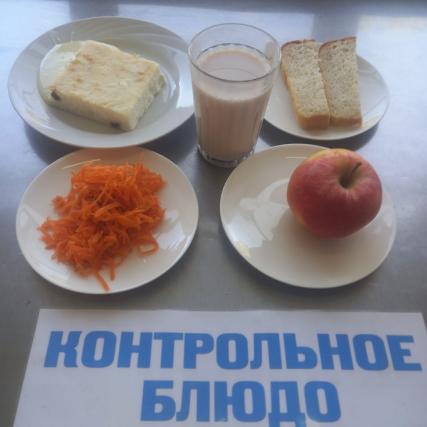 12.04.2024 Обед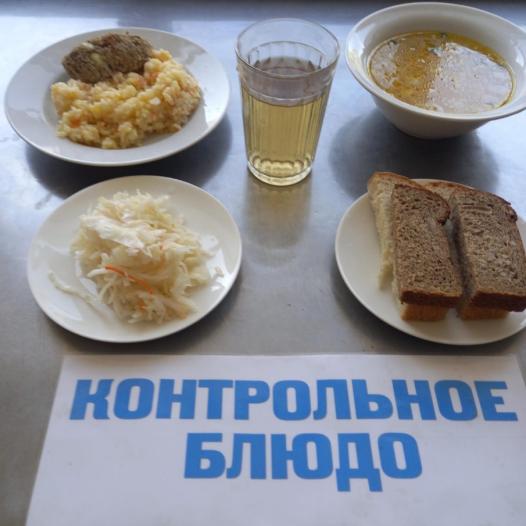 